График работы групповых занятий по субсидии оплата услуг специалистов по организации физкультурно-оздоровительной и спортивно-массовой работы с детьми и молодежью в возрасте от 6 до 29 лет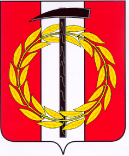 УПРАВЛЕНИЕ ФИЗИЧЕСКОЙ КУЛЬТУРЫ, СПОРТА И ТУРИЗМААДМИНИСТРАЦИИ КОПЕЙСКОГОГОРОДСКОГО ОКРУГА ЧЕЛЯБИНСКОЙ ОБЛАСТИ. Копейск  Челябинской обл., ул. Ленина, д.52,Тел.: (8-35139) 7-47-61E-mail: sport@akgo74.ru№Наименование учрежденияВид спортаГрафик групповых занятий1МБУ ДО СШОР №2ВЕЛОСПОРТпн,ср,пт9:00-10:0015:00-16:002МБУ ДО «СШ №1»Легкая атлетика –   Емельянов А.В.Вторник с 14-00 по 15-30Среда с 13-00 по 14.30Суббота с 9-00 по 10-302МБУ ДО «СШ №1»Легкая атлетика- Перемота В.И.Вторник с 15-00 по 16-30Суббота с 12-30 по 14-00Воскресенье с 12.30 по 14-002МБУ ДО «СШ №1»Легкая атлетика –Штукин В.Г.Вторник с 15-00по 16-30Суббота с 8-30 по 10-00Воскресенье с 10-30 по 12-003МБУ «СШ №4»баскетболПн. с 18:30-20:30Пт. с 19:00-21:00Сб. с 10:00-12:00